SBS/CP/18/A								          INVITATION TO PARTICIPATE IN THE CAMPUS PLACEMENT ACTIVITIES OF SRI BALAJI SOCIETY (SBS) PUNE : TWO YEAR FULL TIME PGDM STUDENTS FROM BIMM,BITM,BIIB AND BIMHRD    BATCH 2017 - 2019Dear Sir/Madam,Know Us1.	Greetings to you.2.	This invitation to participate in the Common Campus Placement Programme is extended on behalf of the following management institutes:-(a)	Balaji Institute of Modern Management (BIMM)(b)	Balaji Institute of Telecom & Management (BITM)(c)	Balaji Institute of International Business (BIIB)(d)	Balaji Institute of Management & HRD (BIMHRD). 3.	All the four management institutes mentioned above are located at Survey No – 55/2-7, Tathawade, Wakad, Pune – 411033:-All the four institutes offer Two Year Full Time Post Graduate Diploma in Management (PGDM) programmes in various disciplines.All are approved by All India Council for Technical Education (AICTE), Ministry of HRD, Govt. of India.Recognized as equivalent to MBA degree by Association of Indian Universities(AIU).(d)	Located in a single piece of 20 acres of land near Pune-Mumbai Express Highway.(e)	Have their own faculties and independent infrastructure as per norms established by AICTE and AIU.(f)	Common Campus Placements activities for all the four institutes are held centrally since a long time. (g)	 We have two big auditoriums, sufficient rooms for Group Discussions and Interviews.  (h)	The companies are at liberty to visit all the four institutes or to any one or two institutes at their discretion.  For Example, in case a company wants to screen and select Telecom Management students from Balaji Institute of Telecom & Management (BITM), they may visit that institute only.  Similarly if a company wants to recruit specialists in International Business, they can visit to Balaji Institute of International Business (BIIB) only.(i)	The students are from all over India.  Selection Process For Admission4.	The selection process for admission to the Two Year Full Time Management programmes is as under:-(a)	We follow the Govt. of India regulations on the matter. (b)	We are affiliated to CAT, MAT and CMAT.  	(c)	The weightage given for GD is 40%, for Interview 30% (including 	essay writing) and for Entrance Examination is 30%.(d)	We are perhaps the first charitable trust in India to have reserved 50% of the seats for women empowerment. 	(e)	Selection process is held in 26 centres all over India.Specialisations Offered 5.Graphical Presentation6.	Graphs showing the availability of the PGDM students are attached as under:-(a)	Giving Details about the students having work experience from Sri Balaji Society.						- Appendix ‘A’(b)	Giving Details about all the students from all the four institutes – 								- Appendix ‘B’Centrally Programmed Training and Grooming Process in Sri Balaji Society (SBS).7.	Each institute is headed by a highly qualified Director. The following Central Departments of Sri Balaji Society (SBS) regulate the norms, standards, practices and processes for quality control in training and development of the students of all the four institutes :- 	(a)	Academics Department. Headed by Director (Academics)	(b)	Examination Department. Headed by Director (Examinations)	(c)	Information Technology Department. Headed by Director (IT)	(d)	Project Department.  Headed by Director (Project)(e)	Corporate Relations Department. 		(i)	Headed by Director (Corporate Relations)(ii)	The Director (Corporate Relations) is also responsible for centralised Campus Placements of all the four Management Institutes of Sri Balaji Society (SBS).Corporate Interface8.	Corporate Interface is a compulsory, continuous and contributing factor to the development of our students.  We are proud to state that, we are blessed with the august presence of Corporate Stalwarts from more than 200 companies who visited us within a year.  They made presentations, took workshops and conducted intellectually stimulating exercises to enrich the knowledge and capabilities of our students.  Thus, highly motivated and conditioned managerial materials are available for placement in our institute.Common Campus Placements for Sri Balaji Society (SBS) - 9.	The past trend indicates that most of the companies prefer co-ordination amongst the B-schools of Sri Balaji Society (SBS) although they may like to see all. 10.	The Director (Corporate Relations) and the Chairman Campus Placements intervene whenever required to ensure smooth co-ordination so that the companies get an opportunity to see the best number of students and to select the right candidates from amongst a pool of well-groomed management post graduates according to their requirements.11.	The students are from all over India and are tuned to take up the Corporate Career in any part of the country.We Invite You for the Campus Placements : December 2018 12.	We are now approaching you to inform you  that we have scheduled to have our Campus Placements from 8th December 2018.  13.	We request you to kindly include us in your list of management institutes to be visited for Campus Placements for recruitment for:-(a)	Lateral Placements.	In case of students with work experience from the PGDM (Executive) batch who are specialising in all the streams of management. (b)	Management Trainees.	In case of students without work experience.(c)	Consultants / Assistant Consultants.	  In case of SAP trained system specialisation students.Track Record of Our Campus Placement14.	The management institutes of Sri Balaji Society are proud of its Campus Placement Record over a period of time. Companies from all over India have visited our campus year after year and our alumni are spread all over the world.Request 15.	Companies are recruiting our students as Management Trainees either regularly or as and when they have requirements.  Our appeal to you is as under:- (a)	To Our regular Recruiters: We are grateful to those esteemed organizations who are regularly visiting us and are recruiting our students.  We sincerely appeal to them to please plan their visit to participate in our impending Campus Placement Programme which is scheduled to commence from 8th Dec’ 2018. (b)	To Our New Recruiters :  We request those esteemed organizations who have not yet visited our campus for recruitment, to please include us in their list of Campuses to be visited and plan their visit as early as possible.  Our Campus Placement activity is scheduled to commence from 8th Dec’ 2018.(c)	Visit Us and Evaluate Us.   We request you to kindly visit us any time according to your convenience and interact with our students. By accepting our invitation you will not only be helping our students to learn from you but you will also get first-hand knowledge about us.Our Websites16.	Our websites are as under:-Communication Channels17.	Our Communication Channels are: -(a)	E- Mails of Corporate Relations Department	(i)  Director – Corporate Relations – directorcr@sribalajisocietypune.org	(ii)	BIMM				- placements@bimmpune.com	(iii)	BITM				- placements@bitmpune.com	(iv)	BIIB				- placements@biibpune.com	(v)	BIMHRD			- placements@bimhrdpune.com(b)	Telephone Nos. of Corporate Relations Department	(i)	Director – Corporate Relations	- (020) 66741244	(ii)	BIMM					- (020) 66741045/46	(iii)	BITM					- (020) 66741110/13	(iv)	BIIB					- (020) 66741160/62	(v)	BIMHRD				- (020) 66741135/36(c)	Fax						- (020) 66741046Thank You18.	We will be grateful to you for your kind co-operation and help.19.	Thanking you.	        Yours Sincerely,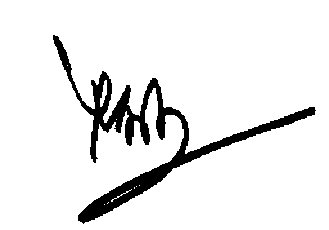 						                 (Dr. (). A. Balasubramanian)  							        Executive Director, BIMM                         &       Dean, BITM, BIIB & BIMHRD        President, Sri Balaji SocietySer  NoSpecialisationOffered By1MarketingAll the four Institutes2Operations & Supply Chain ManagementBIMM, BITM, BIIB & BIMHRD3FinanceAll the four Institutes4PM & HRDBIMM & BIMHRD5Telecom BITM6International BusinessBIIB7Systems(Management Information Systems, SAP (ABAP), SAP (BI) & SAP (S&D) modules)BIMM, BITM & BIMHRD8Business AnalyticsBIMM,BITM, BIIB & BIMHRDSer NoName of the InstituteWebsite1.Sri Balaji Society (SBS)www.sribalajisocietypune.org2.Balaji Institute of Modern Management(BIMM)www.bimmpune.com3.Balaji Institute of Telecom & Management (BITM)www.bitmpune.com4.Balaji Institute of International Business (BIIB)www.biibpune.com5.Balaji Institute of Management & HRD (BMHRD)www.bimhrdpune.com